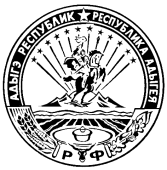 МИНИСТЕРСТВО ФИНАНСОВ РЕСПУБЛИКИ АДЫГЕЯП Р И К А З     от  30.09.2019                                                                                                     №  104-Аг. МайкопО решении Коллегии Министерствафинансов Республики АдыгеяВ соответствии с решением Коллегии Министерства финансов Республики Адыгея от 27 сентября 2019 года,п р и к а з ы в а ю: 1.  Отделу прогнозирования и анализа поступления доходов (Канокову Р.К.):1.1. Оказывать методологическую помощь и  осуществлять контроль принятия муниципальными образованиями Республики Адыгея муниципальных правовых актов в соответствии со статьей 174.3 БК РФ;1.2. Осуществлять контроль за выполнением мероприятий, предусмотренных Распоряжением Кабинета Министров Республики Адыгея от 25.09.2018 № 263-р «О программе оздоровления государственных финансов Республики Адыгея на 2019-2021 годы», в части вопросов, относящихся в компетенции отдела.2. Отделу методологии  и мониторинга государственных финансов Республики Адыгея (Цыганкова А.Ю.):2.1. Обеспечить разработку проектов нормативных правовых актов Республики Адыгея в целях приведения их в соответствие с нормами Федерального закона от 02.08.2019 № 307-ФЗ «О внесении изменений в Бюджетный кодекс Российской Федерации в целях совершенствования межбюджетных отношений»;2.2. Осуществлять мониторинг  приведения муниципальных правовых актов в соответствие с нормами Федерального закона от 02.08.2019 № 307-ФЗ «О внесении изменений в Бюджетный кодекс Российской Федерации в целях совершенствования межбюджетных отношений».3. Отделу межбюджетных отношений, сводного планирования и мониторинга муниципальных финансов (Павлова Н.В.):3.1. Обеспечить подготовку проекта закона «О внесение изменений в Закон Республики Адыгея от 23.12.2008 № 224 «О межбюджетных отношениях в Республики Адыгея»;3.2.  Провести по итогам 3 квартала 2019 года на основании бюджетной отчетности предварительные итоги по текущему исполнению муниципальными районами и городскими округами условий заключенных соглашений по реструктуризации бюджетных кредитов.4. Управлению бюджетного учета и отчетности исполнения бюджетов (Шуклинова Е.А.) обеспечить проведение  проверок представленных финансовыми органами городских округов и муниципальных районов отчетов и представление в Федеральное казначейство отчетов (ф.0503117-НП) и сводного отчета бюджета (ф.0503128-НП), сформированных по результатам исполнения республиканского бюджета за отчетный период.5. Рекомендовать финансовым органам муниципальных районов и городских округов:	5.1. До 1 января 2020 года разработать и утвердить  порядок формирования и  оценки налоговых расходов, установленных муниципальными правовыми актами на соответствующих территориях;         5.2. До 1 января 2020 года уточнить реестры льгот, с учетом отмененных с 1 января 2019 года, с обязательным размещением информации в сети Интернет; 5.3. Привести в соответствие муниципальные нормативно-правовые акты с нормами Федерального закона от 02.08.2019 № 307-ФЗ «О внесении изменений в Бюджетный кодекс Российской Федерации в целях совершенствования межбюджетных отношений»;	5.4. В целях информационного обеспечения мониторинга реализации национальных проектов (программ), комплексного плана модернизации и расширения магистральной инфраструктуры (региональных проектов в составе национальных проектов), обеспечить своевременное  и качественное составление и представление бюджетной отчетности в соответствии с положениями приказа Минфина России от 20.08.2019 № 131н;5.5. Актуализировать до конца текущего финансового года Программы оптимизации расходов местных бюджетов и (или) разработать и принять Программы оздоровления муниципальных финансов;5.6. Провести инвентаризацию бюджетных ассигнований 2019 года с направлением имеющихся резервов и высвобождающейся экономии финансовых ресурсов  по невостребованным до конца финансового года средствам на обеспечение в полном объеме выплат по фондам оплаты труда;5.7. В случае возникновения рисков образования кредиторской задолженности местных бюджетов, принять меры по недопущению кредиторской задолженности бюджета с разработкой и принятием Планов мероприятий по недопущению кредиторской задолженности местных бюджетов;5.8. Внести соответствующие изменения в решения о местных бюджетах,  приводящие в соответствие показатели местных бюджетов  с условиями соглашений по реструктуризации бюджетных кредитов.6. Отделу правовой и кадровой политики (Смыковой Т.А.) довести настоящий приказ до сведения начальников соответствующих отделов и финансовых управлений муниципальных районов и городских округов.Министр								                      Д.З.  Долев